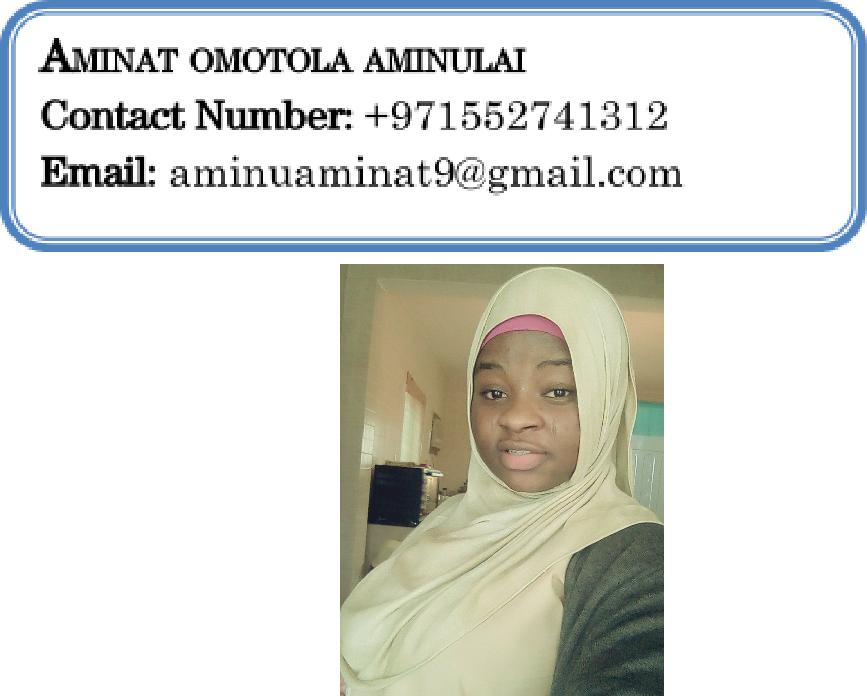 ​PERSONAL INFORMATIONName	: AminatEmail	: aminat.382490@2freemail.com Date of Birth	: May 3rd,1993Gender	: FemaleMarital Status	: SingleNationality	: NigerianLanguage known	: EnglishVisa Status	: Visit VisaCAREER OBJECTIVESAn energetic and enthusiastic food service professional with proven experience in a fast-paced hospitality environment. Skills and strengths include:WORKING EXPERIENCESEko Hotel​,Lagos, NigeriaJob Position: WaiterJob DescriptionJan 2016 – Jul 2017responsible for serving X customers on average per shiftwelcome and seat guestspresent and discuss menusanswer questions and provide suggestions on food and beverage optionstake orders and enter into a POS systemserve food and beverages including speciality dishesdeal promptly with requests and complaintsperform running side work throughout shiftprepare final bill and process paymentsclean and set tablesD’Rovans Hotel,Lagos, NigeriaPosition: waiterJob DescriptionJune 2014 – Dec 2015Escorts customers to their tables and ensures they are settled comfortably; offers coffee and other drinksPresents the menu to customers, answers queries about it, and makes suggestions if necessaryExplains the preparation and cooking methods as well as ingredients of various menu itemsTakes orders from customers for food and beverages, writes down or memorize the orders; and enters information into the computer for transmittal to the kitchenServes food and beverages promptlyEnsures that customers are enjoying their meals or that they do not have any problem with their foodCollects the customers’ payments and prepares bills with itemized costs and appropriate taxesPrepares and tidies up the tables or counters; makes sure there are enough salt, sugar, pepper, cream, other condiments and napkins in every table or counter.Decorates dishes prior to servingStays alert for customer’s requests and be prompt to address themPerforms other tasks assigned by supervisor or manager from time to time.AND I ALSO HAVE​​ GOT ONE YEAR EXPERIENCE IN HOUSEKEEPING IN OMAN JULY 2017-MAY 2018,​SO I CAN ALSO WORK AS A ​CLEANER​TOO​.EDUCATIONAL QUALIFICATIONCompleted Secondary School Certificate (O Level)SKILLS AND COMPETENCIEScustomer service orientationorganization and planning skillsaccuracy and attention to detailpersuasive skillsteam memberstress toleranceREFERENCEAvailable upon request